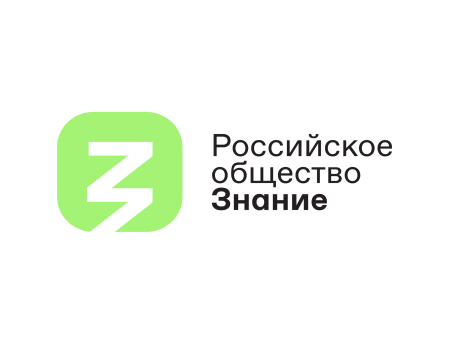 Российское общество «Знание» объявило старт приема заявок на соискание просветительской награды Знание.Премия — 2023 Российское общество «Знание» приглашает просветителей со всей России принять участие в конкурсе на соискание просветительской награды Знание.Премия — 2023. Заявки принимаются с 10 апреля до 5 июня 2023 года на официальном сайте. Принять участие могут все желающие. Номинировать можно не только себя, но и интересные проекты, а также людей, внесших значительный вклад в просвещение в 2022–2023 годах.Знание.Премия — главная просветительская награда страны, учрежденная в 2021 году для признания достижений российских педагогов, лекторов, авторов, блогеров, популяризаторов науки и других деятелей просвещения, а также чтобы отметить просветительские проекты и компании из разных областей. В 2023 году награды будут вручены в третий раз. В 2023 году соискатели могут подать заявку в 13 тематических номинациях — в них будут определены лучшие просветители и просветительские проекты. Кроме того, среди претендентов тематических номинаций Почетное жюри выберет лауреатов в номинации «За общий вклад в просвещение». Голосованием интернет-пользователи выберут победителей номинаций «За общий вклад в просвещение по версии слушателей» и «Выбор Первых». В отдельной номинации отметят лучшую просветительскую компанию. Народное онлайн-голосование вновь пройдет в мини-приложении ВКонтакте. Кстати, в 2022 году в голосовании за номинантов приняли участие почти 90 тысяч человек.Среди новых номинаций 2023 года — «За вклад в просвещение в сфере "Международные отношения"» и «За вклад в просвещение в сфере "Спорт и ЗОЖ"». Номинация «За вклад в просвещение в сфере "Экономика и Бизнес"» была расширена и теперь также включает в себя сферу права.Сразу четыре номинации приурочены к проходящему в России Году педагога и наставника: «Наставник года», «За просветительскую деятельность в университете», «За просветительскую деятельность в системе среднего профессионального образования», «За просветительскую деятельность в школе».«Премия Российского общества "Знание" подчеркивает высокий статус педагога. Ее герои — люди, внесшие значительный вклад в развитие образования и просвещения. Важно, что четыре из 17 номинаций премии посвящены Году педагога и наставника. Профессия педагога и учителя — одна из самых значимых на земле. Надеюсь, в этом году мы увидим еще больше замечательных участников и проектов в разных сферах», — рассказал на пресс-конференции Министр просвещения Российской Федерации Сергей Кравцов.Номинация «За вклад в просвещение в сфере "Наука и Технологии"» в этом году приурочена к Десятилетию науки и технологий в России. «На Российском обществе "Знание" лежит колоссальная ответственность, в том числе в части научно-технологического развития. Перезапуск Общества — что символично — был объявлен в 2021, в Год науки и технологий в России, и это стало одним из системных результатов Года. За ним последовало Десятилетие науки и технологий, цель которого — сделать влияние науки на развитие страны и общества более заметным. Рассчитываю, что соответствующая номинация премии "Знание" будет способствовать решению задач, поставленных Президентом в рамках Десятилетия науки и технологий: привлечь наиболее талантливую молодежь в сферу науки, сформировать сообщество исследователей, ориентированных на практические результаты, востребованные страной. Мы благодарны Обществу и надеемся, что наше сотрудничество продолжится как минимум на протяжении Десятилетия науки и технологий», — сообщил заместитель министра науки и высшего образования Российской Федерации Денис Секиринский.Преподаватели учреждений среднего профессионального образования так же могут принять участие в номинациях «За просветительскую деятельность в системе среднего профессионального образования», «За вклад в просвещение в сфере «История» и др.Чтобы стать лауреатом Знание.Премия — 2023, номинантам традиционно предстоит пройти несколько этапов отбора, получить высокие оценки экспертов и Почетного жюри, а также признание общественности в народном онлайн-голосовании, которое пройдет на сайте Премии и в социальных сетях. Торжественная церемония вручения наград Знание.Премия состоится в конце 2023 года в Москве.Дополнительные материалы пресс-конференции доступны по ссылке Больше информации о деятельности Российского общества «Знание» — на сайте и в социальных сетях проекта: ВКонтакте,  Telegram.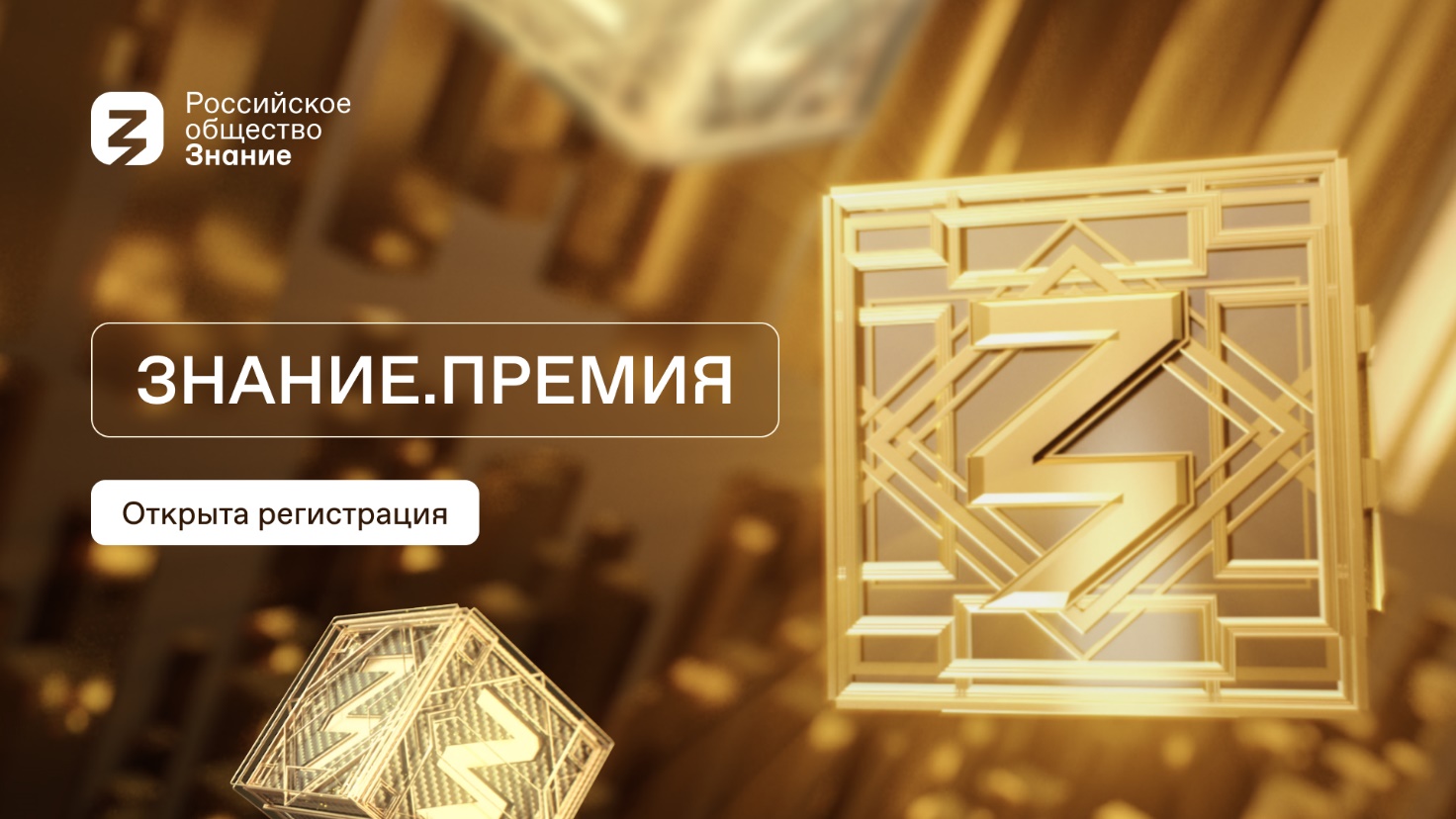 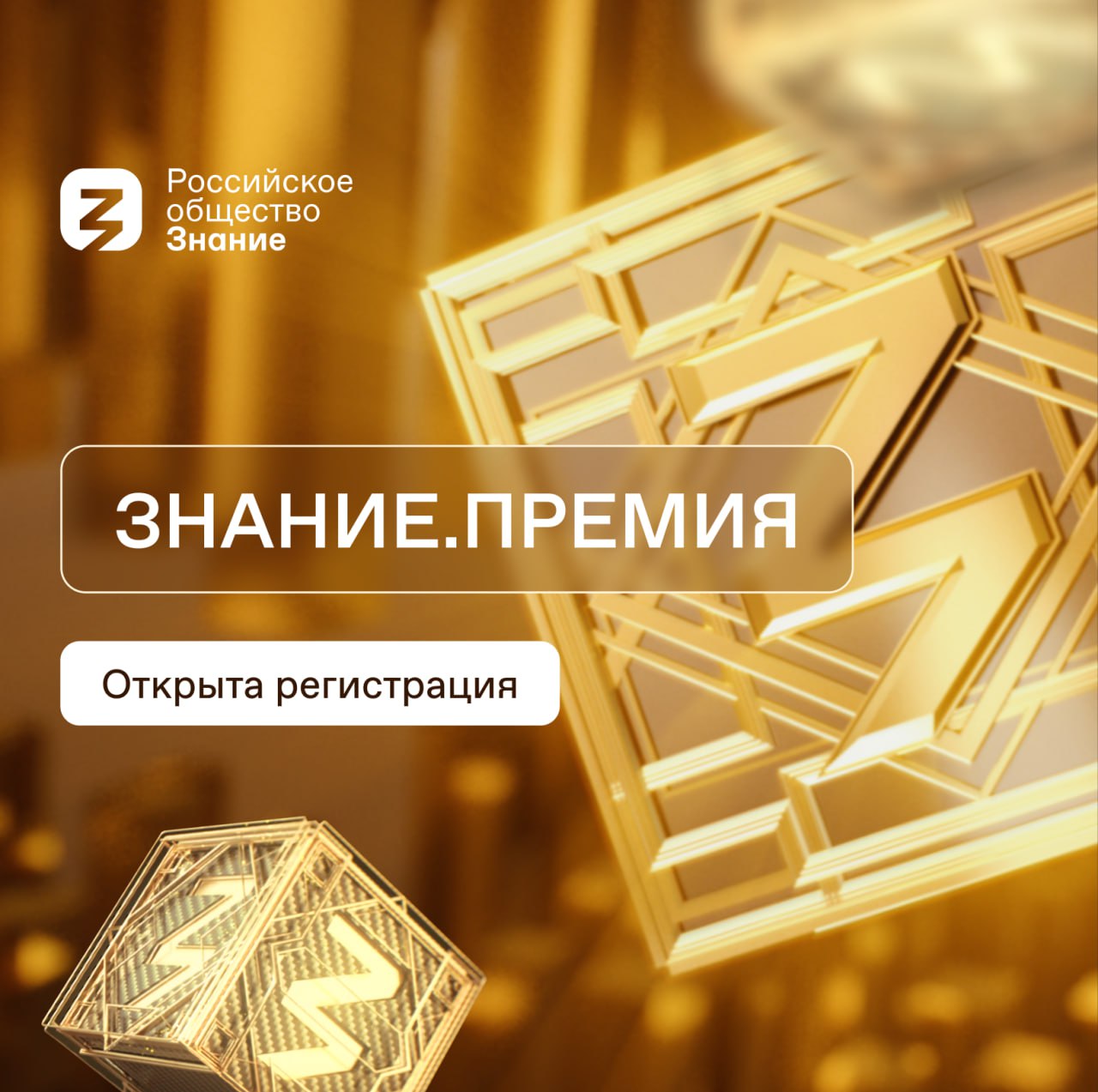 